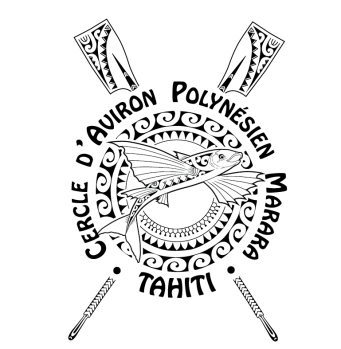 Cercle d’Aviron Polynésien - MararaFiche Adhésion – StagesSAISON2016-2017A compléter en envoyer à cercleavironpolynesien@gmail.comSTAGIAIRE NOM : ………………………………………………….                      PRENOM : ……………………………………………DATE NAISSANCE : ……………………………...NATIONALITE : …………………………………...SEXE : …………………………………………………BOITE POSTALE : ………………………………...TEL : …………………………………………………...                                   MAIL : ………………………………………………Conditions d inscription :Régler la cotisation au club de 10.000 CFP, licence fédérale comprise Pour les mineurs, joindre l’autorisation parentale Attention :L’inscription sera définitive lorsque les formalités ci-dessus seront remplies.Les frais d’inscription ne sont pas remboursables en cours de stageNB : en cas de mauvais temps, des séances d’aviron indoor seront proposées en substitution.Pour les majeurs :⎕ J’accepte les conditions d’inscriptions, et atteste sur l’honneur savoir nager et supporter l’immersionFait à ………………………. Le ………………………. Signature : RESERVE AU BUREAUVirement bancaire :………………………Date encaissement : …………………………………RIB : CERCLE D AVIRON POLYNESIEN – BANQUE DE TAHITI – IBAN : FR76 1223 9000 0115 6125 0100 153 BIC : CEPAPFTPXXXAutorisation parentaleJe soussigné(e)……………………………………………………………………………………………………………..autorise ………………………………………………………………………………………………………………………Dont je suis le tuteur / la tutrice légal(e) à participer au stage de découverte / perfectionnement organisé par le CAP Marara du …….….………………. au …….….………………...⎕ J’autorise …………………………………............................................................................................................. à quitter le club seul(e) après l’entraînement.⎕ J’atteste sue l’honneur que …………………………………........................................... sait nager et supporte l’immersion OU je fournis une attestation de natation de 25m avec immersion.Fait à ………………………. Le ………………………. Signature : 